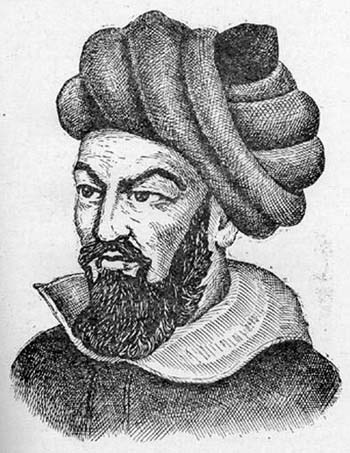 аль Хорезми